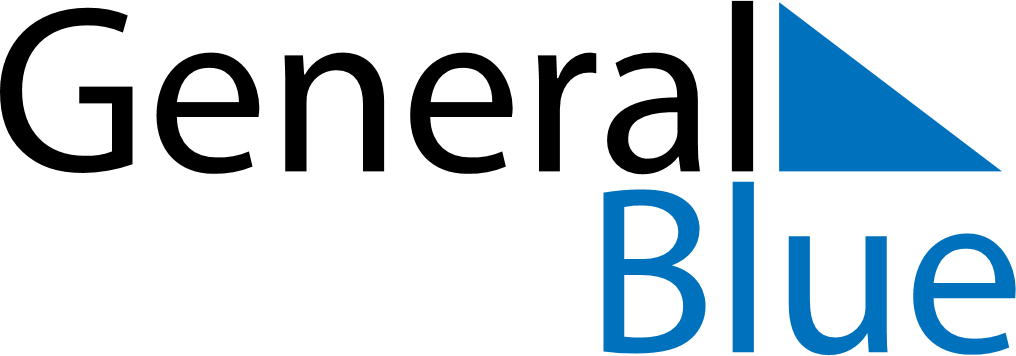 February 2160February 2160February 2160February 2160February 2160SundayMondayTuesdayWednesdayThursdayFridaySaturday1234567891011121314151617181920212223242526272829